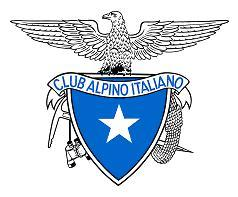 Ricevuta l'informativa di cui all'art. 13 e preso atto dei diritti di cui all'art. 7 della legge 196/2003 esprime ilC O N S E N S O SOCIOart. 23 D.lgs. 196/2003Il sottoscritto   ………………………………………………….., acquisite le informazioni fornite dal titolare del trattamento ai sensi dell’art. 13 del D.Lgs. 196/2003, e consapevole delle finalità del trattamento, definite esaustivamente dall'art. 1 del Regolamento Generale CAI, nella sua qualità di interessato ai sensi della citata legge,presta il suo consenso al trattamento dei suoi dati personali e/o sensibili espressamente menzionati nella suddetta informativa e per le finalità sopra indicate per un tempo di 5 anni, in assenza di esplicito consenso al trattamento per un tempo indefinito. alla ricezione di comunicazioni istituzionali della Sede Legale del CAI, del Gruppo Regionale o provinciale cui la Sezione appartiene e della Sezione e/o Sottosezione di appartenenzaal trattamento dei suoi dati personali per un tempo indefinito allo scopo esclusivo di poter eventualmentein futuro recuperare l’anzianità associativa alla cessione dei propri dati personali a terzi per fini diversi da quelli istituzionali o ad essi connessi e strumentali;è interessato a ricevere le pubblicazioni della Sede Legale del CAI le pubblicazioni del Gruppo Regionale cui afferisce la Sezione di Appartenenza le pubblicazioni della Sezione e/o Sottosezione di Appartenenza le comunicazioni non istituzionali della Sezione e/o Sottosezione di Appartenenza le comunicazioni non istituzionali del Gruppo Regionale del Club Alpino Italiano cui afferisce la Sezione diAppartenenza le comunicazioni non istituzionali della Sede Legale del CAI……………………………..lì………………………Nome……………………………….Cognome…………………………………Firma …………………………………